Registration Form – 5k Fun Run/Walk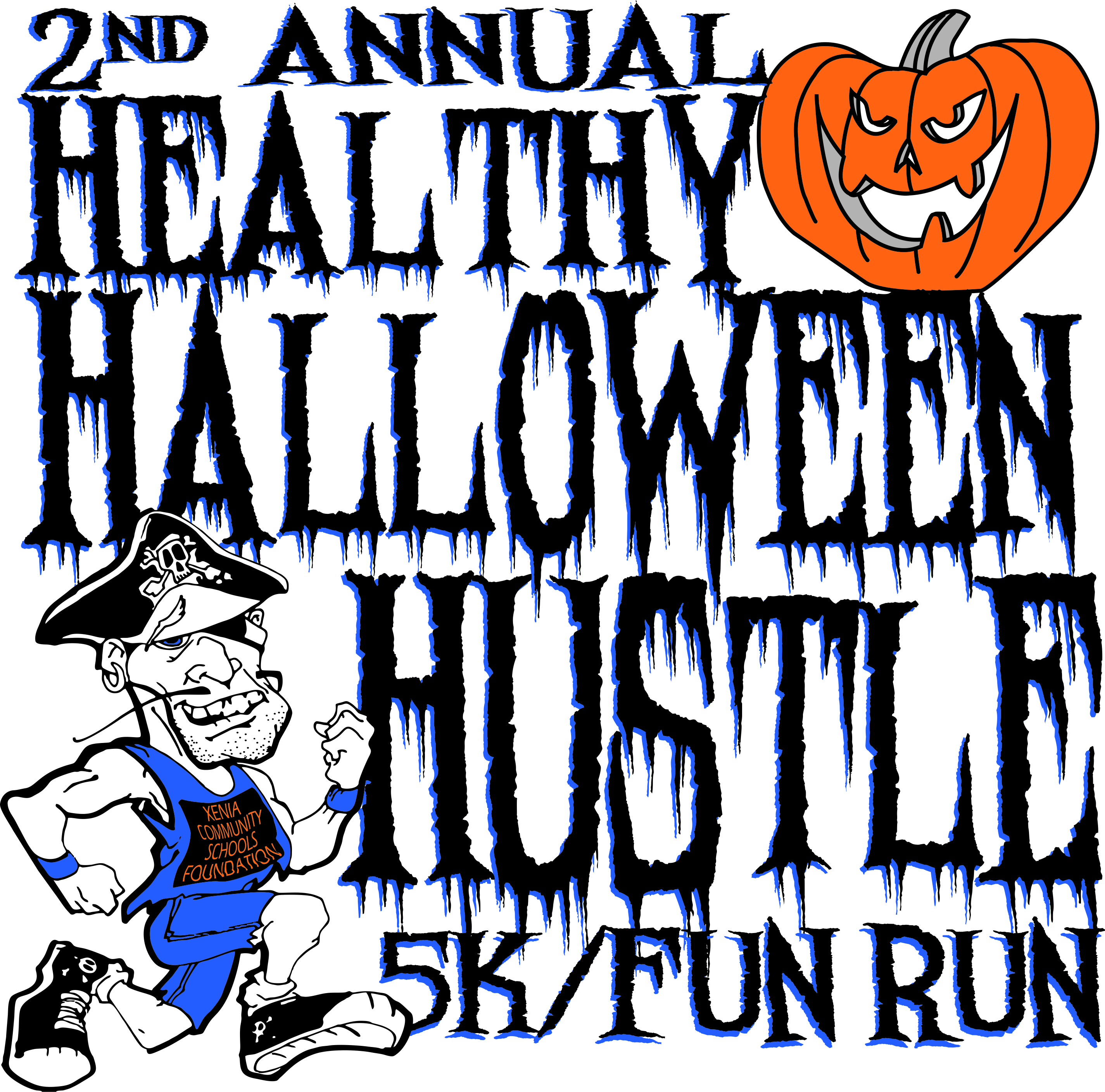 Date: October 21, 2017Location: Shawnee Park, Xenia, OhioTime: 9:00 amDay of Event: On-site Registration and Packet Pickup – 8:00am(Registration and packet pickup will be at Central Middle School in the event of inclement weather)Name: ________________________________________	School: __________________________________Address: ______________________________________	Phone: __________________________________   ______________________________________	Email: ______________________________________ Adult ($15.00) (PayPal total - $15.76) - Shirt Size __ SM __ Med __ L __ XL __ XXL  ___Student K - 12 ($10.00) (PayPal total - $10.61) Shirt Size__ SM Youth __Med Youth __Large Youth __XL Youth   (Check an adult size above for a student registration if appropriate)___ Under 5 Free (No Shirt) – (Register your child as a student for the child to receive a shirt)  (Children under 5 can participate in a fun run and receive a pumpkin and a participation ribbon.)Registration Deadline to be guaranteed a shirt: October 6, 2017. A limited number of shirts will be available for onsite registrants.ReleaseRelease for________________________________Adult/Student/Child NameRelease: In consideration of the acceptance of my entry, I, for myself, my executors, administrators, and assignees, do hereby release and discharge the Xenia Community Schools Foundation and its/their officers, directors, trustees, employees, agents, and all other sponsors and individuals assisting in the presentation of the race for all claims of damages, demands and actions whatsoever in any manner arising or growing out of my participation in said athletic event. I attest and verify that I have full knowledge of the risk involved in this event and I am physically fit and sufficiently trained to participate in this event._________________________________________________________________Participant or Legal Parent or Guardian (if participant is a minor) / DateOption 1: Payment: PayPal can be used for online registration. PayPal fees are the responsibility of the registrant. Payment in full must be made at time of registration.Option 2: Payment: Check, Money Order or Cash in a Sealed Envelope – The registration form and payment can be mailed to the Xenia Community Schools Foundation, c/o The Xenia Area Chamber of Commerce, 334 W. Market St. Xenia, OH 45385. Registrations, with payment, can also be dropped off at the Chamber Office.